Запомни главное правило! Спички детям не игрушка.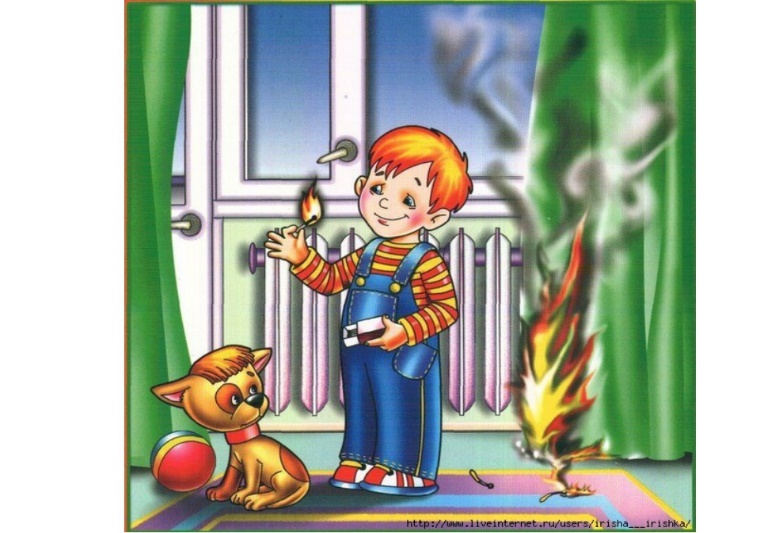 Если обращатьсяс огнем неосторожно, то он станет диким и опасным.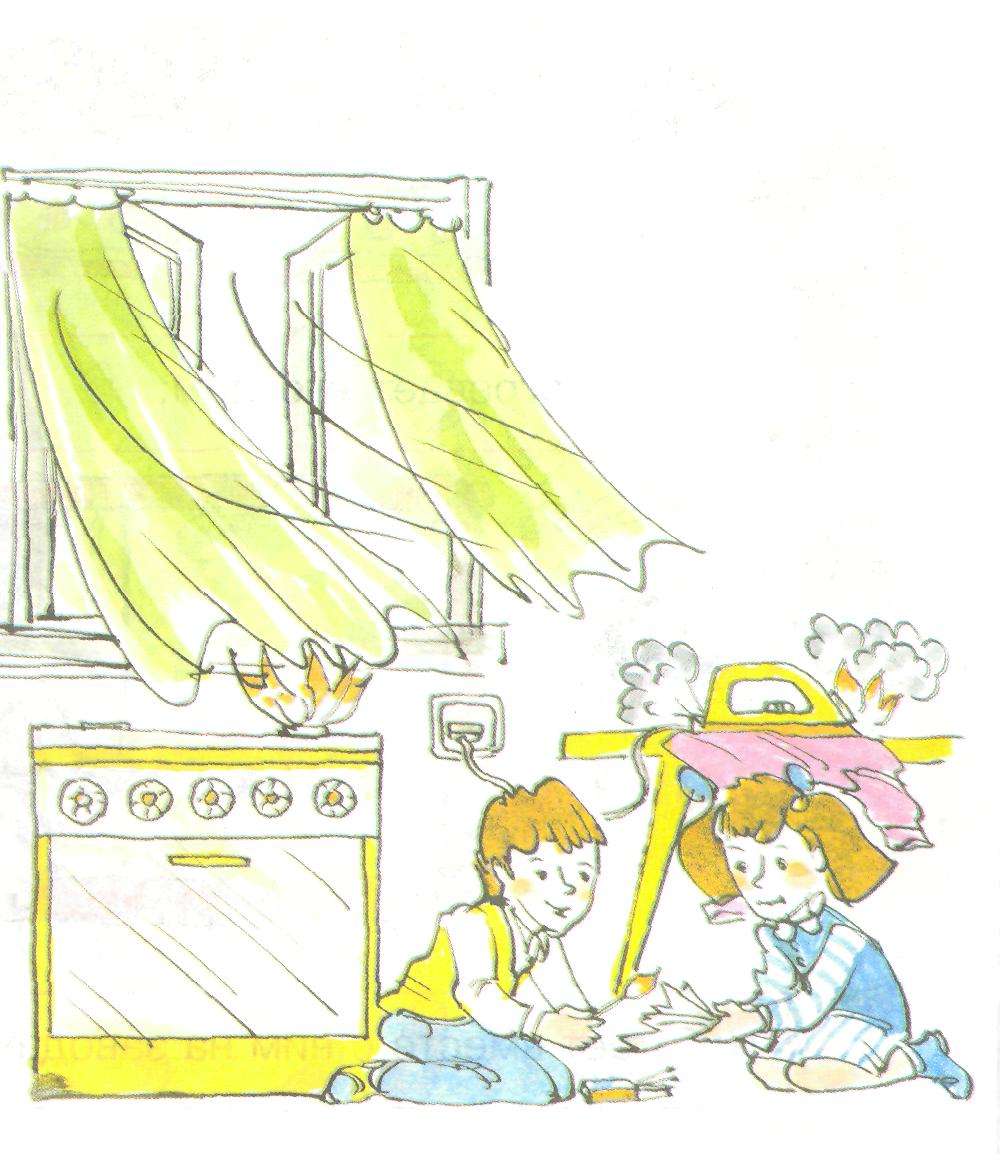 Если случился пожар, в первую очередь необходимо выйти из опасной зоны пожара, а также сообщить о случившемся взрослым, например соседям или встречным людям на улице. 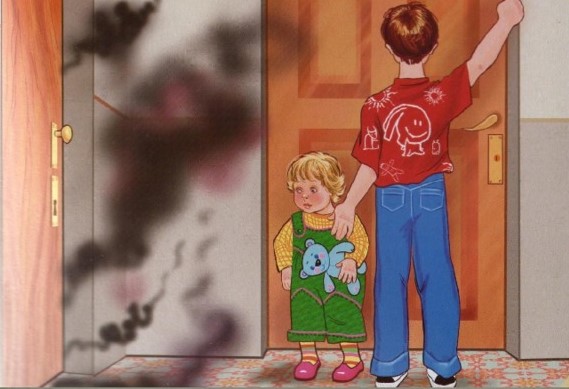 Ни в коем случае при пожаре не прячься под кровати, за диваны или в шкафы.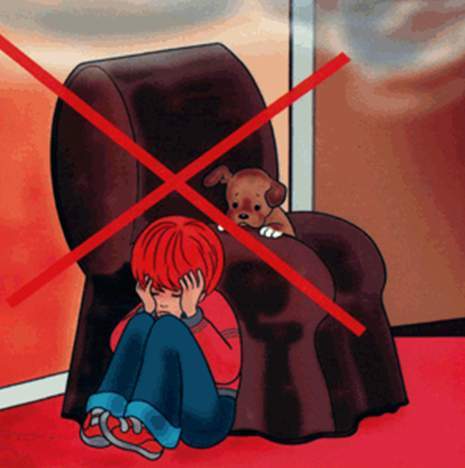 Самостоятельно или при помощи взрослых вызови пожарную охрану по ТЕЛЕФОНУ 01, 101, 112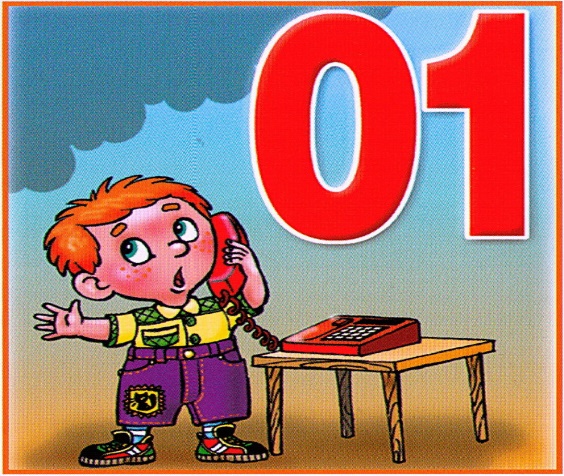 Запомни! При пожаре опасен не только огонь, но и дым!Чтобы защититься от дыма, дыши через мокрую тряпку! В задымленном	помещении передвигайся ползком, держась рукой за стены.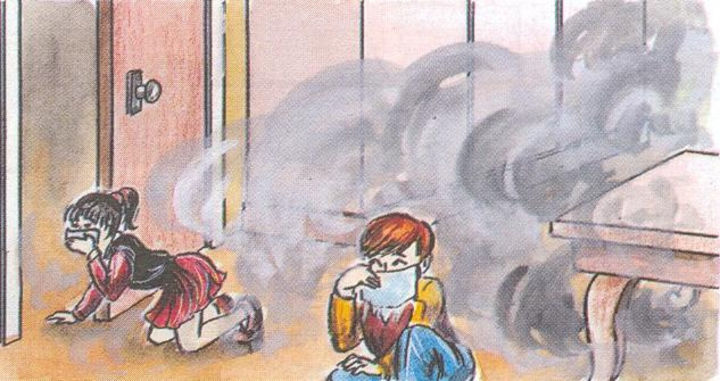 Если в твоем доме есть лифт пользоваться им при пожаре запрещено! 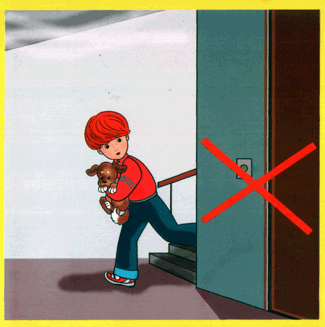 В любой момент лифт может остановится, и ты окажешься в опасной западне! 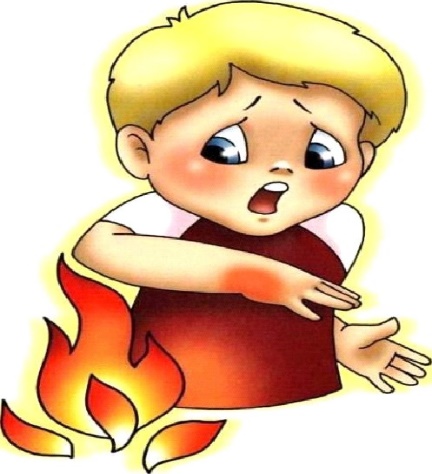 Запомни! Тушить самостоятельно пожар детям - опасно! Главное управление МЧС России по Оренбургской областипожарной безопасностидля детей     Оренбург